Муниципальное бюджетное общеобразовательное учреждение«Туруханская средняя школа № 1»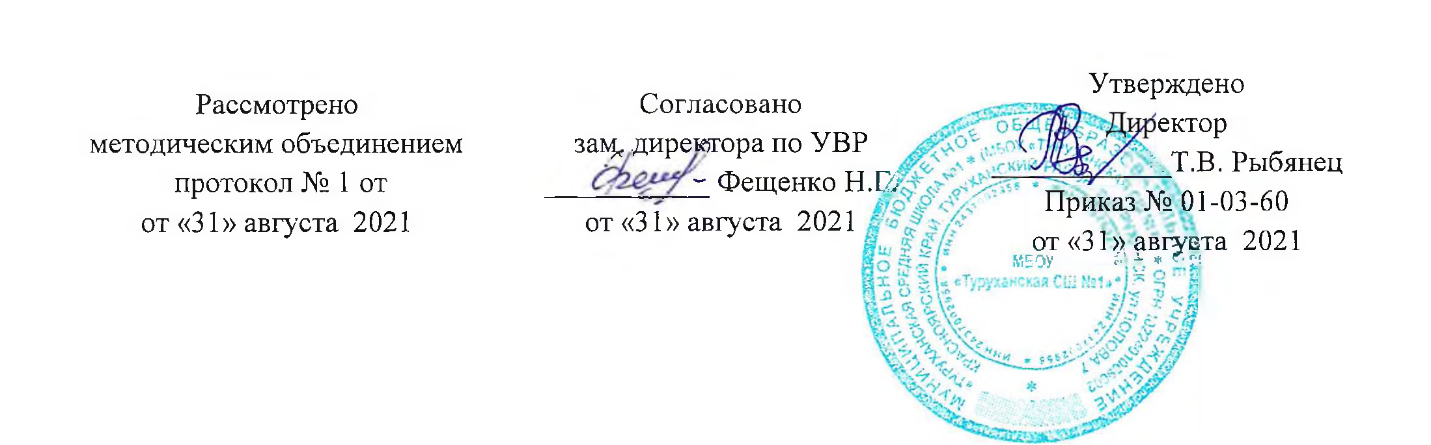 Рабочая программа                            по информатике     в  9     классе(наименование учебного курса, предмета, дисциплины)                                                                                    ____Дружинин С.Н.____                                                                                             ФИО учителя разработчика 2021-2022 г.Пояснительная запискаОбщая характеристика программы курсаНастоящая рабочая программа базового курса «Информатика» для 9 класса составлена на основании: Федерального компонента государственного стандарта основного общего образования (Приказ Минобразования России от «5»  марта  2004 г. № 1089 «Об утверждении федерального компонента государственных стандартов начального общего, основного общего и среднего (полного) общего образования»).Федерального компонента государственного образовательного стандарта базового уровня общего образования, утверждённого приказом МО РФ № 1897 от «17»  декабря  2010 г.Федеральный закон РФ «Об образовании в Российской Федерации» № 273-ФЗ от 29.12.2012 г.Информатика. Программа для основной школы:5 6 классы, 7–9 классы. Авторы:. Босова Л.Л., Босова А. Ю.. М.: БИНОМ. Лаборатория знаний, 2014.Нормативно-правовая основа рабочей программы:Закон РФ «Об образовании»Федеральный базисный учебный план, утвержденный приказом Минобразования от 09.03.2004 г. №1312Примерная программа (основного) общего образования по информатике рекомендованная Министерством образования и науки Российской Федерации.Фундаментальное ядро содержания общего образования / Рос. акад. наук, Рос. акад. образования; под ред. В. В. Козлова, А. М. Кондакова. — 4е изд., дораб.  —  М.: Просвещение, 2011.  —  (Стандарты второго поколения).Федеральный перечень учебников, рекомендованных (допущенных) Министерством образования и науки Российской Федерации к использованию в образовательном процессе в общеобразовательных учреждениях на 2015/16 учебный год.Требования к оснащению образовательного процесса в соответствии с содержательным наполнением учебных предметов федерального компонента государственного стандарта общего образования (наличия ЭВМ, программного и методического обеспечения).Годовой календарный график МКОУ «Туруханская СШ №1» на 2019 – 2020 учебный год, на основе которого устанавливается 34 недельная продолжительность учебного года.Учебный план «Туруханская СШ №1» на 2019 – 2020 учебный год.В ней учитываются основные идеи и положения федеральных государственных образовательных стандартов общего образования второго поколения, а также накопленный опыт преподавания информатики в школе.Рабочая программа в 9 классе рассчитана на 2 часа в неделю на протяжении учебного года, то есть 68 часов в год. Уровень обучения – базовый. Срок реализации рабочей учебной программы – один учебный год. Цели и задачи курса Изучение информатики и информационных технологий в основной школе направлено на достижение следующих целей: формирование основ научного мировоззрения в процессе систематизации, теоретического осмысления и обобщения имеющихся и получения новых знаний, умений и способов деятельности в области информатики ; совершенствование общеучебных и общекультурных навыков работы с информацией, навыков информационного моделирования, исследовательской деятельности и т.д.; развитие навыков самостоятельной учебной деятельности школьников; воспитание ответственного и избирательного отношения к информации с учётом правовых и этических аспектов её распространения, стремления к созидательной деятельности и к продолжению образования с применением средств ИКТ. Задачи: овладение умениями работать с различными видами информации с помощью компьютера и других средств информационных и коммуникационных технологий, организовывать собственную информационную деятельность и планировать ее результаты; развитие познавательных интересов, интеллектуальных и творческих способностей средствами ИКТ; воспитание ответственного отношения к информации с учетом правовых и этических аспектов ее распространения; избирательного отношения к полученной информации; выработка навыков применения средств ИКТ в повседневной жизни, при выполнении индивидуальных и коллективных проектов, в учебной деятельности, дальнейшем освоении профессий, востребованных на рынке труда. 1.2. Требования к результатам обучения и освоения содержанияЛичностные, метапредметные и предметные результаты освоения информатикиЛичностные результаты – это сформировавшаяся в образовательном процессе система ценностных отношений учащихся к себе, другим участникам образовательного процесса, самому образовательному процессу, объектам познания, результатам образовательной деятельности. Основными личностными результатами, формируемыми  при изучении информатики в основной школе, являются:наличие представлений об информации как важнейшем стратегическом ресурсе развития личности, государства, общества; понимание роли информационных процессов в современном мире;  владение первичными навыками анализа и критичной оценки получаемой информации; ответственное отношение к информации с учетом правовых и этических аспектов ее распространения; развитие чувства личной ответственности за качество окружающей информационной среды; способность увязать учебное содержание с собственным жизненным опытом, понять значимость подготовки в области информатики и ИКТ в условиях развития информационного общества; готовность к повышению своего образовательного уровня и продолжению обучения с использованием средств и методов информатики и ИКТ;способность и готовность к принятию ценностей здорового образа жизни за счет знания основных гигиенических, эргономических и технических условий безопасной эксплуатации средств ИКТ.Метапредметные результаты – освоенные обучающимися на базе одного, нескольких или всех учебных предметов способы деятельности, применимые как в рамках образовательного процесса, так и в реальных жизненных ситуациях. Основными метапредметными результатами, формируемыми  при изучении информатики в основной школе, являются:владение общепредметными понятиями «объект», «система», «модель», «алгоритм», «исполнитель» и др.владение умениями организации собственной учебной деятельности, включающими: целеполагание как постановку учебной задачи на основе соотнесения того, что уже известно, и того, что требуется установить; планирование – определение последовательности промежуточных целей с учетом конечного результата, разбиение задачи на подзадачи, разработка последовательности и структуры действий,  необходимых для достижения цели при помощи фиксированного набора средств; прогнозирование – предвосхищение результата; контроль – интерпретация полученного результата, его соотнесение с имеющимися данными с целью установления соответствия или несоответствия (обнаружения ошибки); коррекция – внесение необходимых дополнений и корректив в план действий в случае обнаружения ошибки;  оценка – осознание учащимся того, насколько качественно им решена учебно-познавательная задача; опыт принятия решений и управления объектами (исполнителями) с помощью составленных для них алгоритмов (программ);владение основными универсальными умениями информационного характера: постановка и формулирование проблемы; поиск и выделение необходимой информации, применение методов информационного поиска; структурирование и визуализация информации; выбор наиболее эффективных способов решения задач в зависимости от конкретных условий; самостоятельное создание алгоритмов деятельности при решении проблем творческого и поискового характера;владение информационным моделированием как основным методом приобретения знаний: умение преобразовывать объект из чувственной формы в пространственно-графическую или знаково-символическую модель; умение строить разнообразные информационные структуры для описания объектов; умение «читать» таблицы, графики, диаграммы, схемы и т.д., самостоятельно перекодировать информацию из одной знаковой системы в другую; умение выбирать форму представления информации в зависимости от стоящей задачи,  проверять адекватность модели объекту и цели моделирования;широкий спектр умений и навыков использования средств информационных и коммуникационных технологий для сбора, хранения, преобразования и передачи различных видов информации, навыки создания личного информационного пространства.Предметные результаты включают в себя: освоенные обучающимися в ходе изучения учебного предмета умения специфические для данной предметной области, виды деятельности по получению нового знания в рамках учебного предмета, его преобразованию и применению в учебных, учебно-проектных и социально-проектных ситуациях, формирование научного типа мышления, научных представлений о ключевых теориях, типах и видах отношений, владение научной терминологией, ключевыми понятиями, методами и приемами. Основными предметными результатами, формируемыми  при изучении информатики в основной школе, являются:формирование представления об основных изучаемых понятиях: информация, алгоритм, модель – и их свойствах; развитие алгоритмического мышления, необходимого для профессиональной деятельности в современном обществе; развитие умений составить и записать алгоритм для конкретного исполнителя; формирование знаний об алгоритмических конструкциях, логических значениях и операциях; знакомство с одним из языков программирования и основными алгоритмическими структурами — линейной, условной и циклической;формирование представления о компьютере как универсальном устройстве обработки информации; развитие основных навыков и умений использования компьютерных устройств; формирование умений формализации и структурирования информации, умения выбирать способ представления данных в соответствии с поставленной задачей – таблицы, схемы, графики, диаграммы, с использованием соответствующих программных средств обработки данных;формирование навыков и умений безопасного и целесообразного поведения при работе с компьютерными программами и в Интернете, умения соблюдать нормы информационной этики и права.1.3. Условия реализации курсаУчебно-методические пособия для учителяВ состав учебно-методического комплекта по базовому курсу «Информатика и ИКТ» входят:учебник по базовому курсу Л.Л. Босова, А.Ю. Босова. «Информатика» 9 класс – Москва, БИНОМ: Лаборатория знаний, 2015 г.;рабочая тетрадь для 9 класса. Босова Л.Л. «Информатика и ИКТ» - Москва, БИНОМ: Лаборатория знаний, 2015 г;Набор цифровых образовательных ресурсов для 9 класса: http://metodist.lbz.ru/authors/informatika/3/ppt8kl.phpДополнительная литератураСтандарт базового уровня общего образования, утверждённого приказом МО РФ № 1312 от 09.03.2004 года.Примерная программа (основного) общего образования по информатике и информационным технологиям (письмо Департамента государственной политики в образовании МОиН РФ от 07.07.2005г. № 03-1263) Программа курса «Информатика и ИКТ» для основной школы (8–9 классы)/ Л.Л. Босова, А.Ю. Босова. (http://metodist.lbz.ru) Пояснительная записка к учебнику «Информатика и ИКТ» для 9 класса. Авторы: Босова Л.Л., Босова А.Ю. (http://metodist.lbz.ru) Е.В.Полякова   Информатика. 9-11 классы: тесты (базовый уровень) – Волгоград: «Учитель», 2008 [174]Кузнецов А.А., Пугач В. Тестовые задания. Методическое пособие. – М.: «Бином. Лаборатория знаний», 2003 + дискета [160]Самылкина В. Построение тестовых заданий по информатике. Методическое пособие. – М.: «Бином. Лаборатория знаний», 2003 [161]Чернов А.В. Информатика. Тесты к олимпиадам и итоговому тестированию. – Волгоград: «Учитель», 2006 [175]Шакин В.Н. Информатика. Учебное пособие для абитуриентов МТУСИ. Москва, 2005 [176]Шакин В.Н. Информатика. Сборник задач для абитуриентов МТУСИ. Москва, 2005 [177]Макарова Н.В. Информатика. 7-9 класс. Базовый курс. Практикум - задачник по моделированию. – Спб. «Питер», 2004 [158]Тихомиров В.П. Информатика часть 1-5. МЭСИ. – Москва, 2005 [178]Ларина Э.С. Информатика. 5-11 классы. Проектная деятельность учащихся. – Волгоград: «Учитель», 2009 [179]Пышная Е.А. Информатика. 5-11 классы. Материалы к урокам и внеклассным мероприятиям. – Волгоград: «Учитель», 2009 [180]Мендель А.В. Информатика 9-11. Подготовка учащихся к олимпиадам. – Волгоград: «Учитель», 2009 [181]Энциклопедия учителя информатики ГИ №11-17.07Олимпиады по информатике ГИ №16.06, 23.06(стр. 22 – 40)Набор цифровых образовательных ресурсов для 8 класса (http://metodist.lbz.ru) Ресурсы Единой коллекции цифровых образовательных ресурсов (http://school-collection.edu.ru/) Ресурсы Википедии Электронные учебные пособияhttp://www.metodist.ru  Лаборатория информатики МИООhttp://www.it-n.ru Сеть творческих учителей информатикиhttp://www.metod-kopilka.ru Методическая копилка учителя информатикиhttp://fcior.edu.ru http://eor.edu.ru Федеральный центр информационных образовательных ресурсов (ОМC)http://pedsovet.su Педагогическое сообществоhttp://school-collection.edu.ru Единая коллекция цифровых образовательных ресурсовИспользуемые технологии, методы и формы работы: При организации занятий школьников 9 классов по информатике и информационным технологиям необходимо использовать различные методы и средства обучения с тем, чтобы с одной стороны, свести работу за ПК к регламентированной норме; с другой стороны, достичь наибольшего педагогического эффекта. На уроках параллельно применяются общие и специфические методы, связанные с применением средств ИКТ: словесные методы обучения (рассказ, объяснение, беседа, работа с учебником); наглядные методы (наблюдение, иллюстрация, демонстрация наглядных пособий, презентаций); практические методы (устные и письменные упражнения, практические работы за ПК); проблемное обучение; метод проектов; ролевой метод. Основные типы уроков: урок изучения нового материала; урок контроля знаний; обобщающий урок; комбинированный урок. Ведущими методами обучения предмету являются: объяснительно-иллюстративный и репродуктивный, хотя используется и частично-поисковый. На уроках используются элементы следующих технологий: личностно ориентированное обучение, обучение с применением опорных схем, ИКТ. 1.4. Формы и методы контроля достижения планируемых результатов Виды контроля: входной – осуществляется в начале каждого урока, актуализирует ранее изученный учащимися материал, позволяет определить их уровень подготовки к уроку;промежуточный - осуществляется внутри каждого урока. Стимулирует активность, поддерживает интерактивность обучения, обеспечивает необходимый уровень внимания, позволяет убедиться в усвоении обучаемым порций материала; проверочный – осуществляется в конце каждого урока; позволяет убедиться, что цели, поставленные на уроке достигнуты, учащиеся усвоили понятия, предложенные им в ходе урока; итоговый – осуществляется по завершении крупного блоки или всего курса; позволяет оценить знания и умения. Программой предусмотрено проведение:контрольных практических работ – 4,самостоятельных работ — 4,интерактивных тест - 4. Формы организации учебного процесса Единицей учебного процесса является урок. В первой части урока проводиться объяснение нового материала, а во второй части урока планируется компьютерный практикум (практические работы). Работа учеников за компьютером в 9 классах 15-25 минут. В ходе обучения учащимся предлагаются короткие (5-10 минут) проверочные работы (в форме тестирования). Очень важно, чтобы каждый ученик имел доступ к компьютеру и пытался выполнять практические работы по описанию самостоятельно, без посторонней помощи учителя или товарищей. В 9 классе особое внимание следует уделить организации самостоятельной работы учащихся на компьютере. Формирование пользовательских навыков для введения компьютера в учебную деятельность должно подкрепляться самостоятельной творческой работой, личностно-значимой для обучаемого. Это достигается за счет информационно-предметного практикума, сущность которого состоит в наполнении задач по информатике актуальным предметным содержанием. Формы обучения:- учебно-плановые (урок, лекция, семинар, домашняя работа) фронтальные, коллективные, групповые, парные, индивидуальные, а также со сменным составом учеников,- внеплановые (консультации, конференции, кружки, экскурсии, занятия по продвинутым и дополнительным программам),- вспомогательные (групповые и индивидуальные занятия, группы выравнивания).№ урокаТема урокаТема урокаКоличество часовЭлементы содержанияПланируемые результатыПланируемые результатыПрименение ИКТ Виды контроля№ урокаТема урокаТема урокаКоличество часовЭлементы содержанияПланируемые результатыПланируемые результатыПрименение ИКТ Виды контроля№ урокаТема урокаТема урокаКоличество часовЭлементы содержанияПредметныеМетапредметные и личностные (УУД)Применение ИКТ Виды контроля№ урокаТема урокаТема урокаКоличество часовЭлементы содержанияПредметныеМетапредметные и личностные (УУД)Применение ИКТ Виды контроляГлава 1. «Моделирование и формализация» (14 часов)Глава 1. «Моделирование и формализация» (14 часов)Глава 1. «Моделирование и формализация» (14 часов)Глава 1. «Моделирование и формализация» (14 часов)Глава 1. «Моделирование и формализация» (14 часов)Глава 1. «Моделирование и формализация» (14 часов)Глава 1. «Моделирование и формализация» (14 часов)Глава 1. «Моделирование и формализация» (14 часов)Глава 1. «Моделирование и формализация» (14 часов)11Цели изучения курса информатики и ИКТ. Техника безопасности и организация рабочего места.1Фундаментальные вопросы информатики.Техника безопасности при работе за компьютером.познакомиться с учебником; познакомиться с техникой безопасности и правильной организации рабочего места; получить представление о предмете изучения. Личностные.Смыслообразование – адекватная мотивация учебной деятельности. Нравственно- этическая ориентация – умение избегать конфликтов и находить выходы из спорных ситуаций.Регулятивные: целеполагание – формулировать и удерживать учебную задачу; планирование – выбирать действия в соответствии с поставленной задачей и условиями ее реализации. Познавательные: общеучебные – использовать общие приемы решения поставленных задач; Коммуникативные: инициативное сотрудничество – ставить вопросы, обращаться за помощьюПлакат «Техника безопасности». Презентация Введение.промежуточный22Моделирование как метод познанияСловесные моделиМатематические модели1Модель, моделирование, цель моделирования, натуральная (материальная) модель, информационная модель, формализация, классификация информационных моделейСловесные модели, математические модели, компьютерные моделиМатематические модели, компьютерные моделиИметь представление о модели, моделировании, цели моделирования, форматирования. Знать различия между натуральными и информационными моделями. Уметь различать образные, знаковые и смешанные информационные моделиИметь представление о словесных, информационных, математических и имитационных моделях. Личностные:СмыслообразованиеРегулятивные: планирование – выбирать действия в соответствии с поставленной задачей и условиями ее реализации. Познавательные:  формирование критического мышления – способность устанавливать противоречие, т.е. несоответствие между желаемым и действительным;осуществить перенос знаний, умений в новую ситуацию для решения проблем, комбинировать известные средства для нового решения проблем;формулировать гипотезу по решению проблем.презентация «Моделирование как метод познания»Презентация «Знаковые модели»Индивидуальный, фронтальный опрос22Моделирование как метод познанияСловесные моделиМатематические модели1Модель, моделирование, цель моделирования, натуральная (материальная) модель, информационная модель, формализация, классификация информационных моделейСловесные модели, математические модели, компьютерные моделиМатематические модели, компьютерные моделиИметь представление о модели, моделировании, цели моделирования, форматирования. Знать различия между натуральными и информационными моделями. Уметь различать образные, знаковые и смешанные информационные моделиИметь представление о словесных, информационных, математических и имитационных моделях. Личностные:СмыслообразованиеРегулятивные: планирование – выбирать действия в соответствии с поставленной задачей и условиями ее реализации. Познавательные:  формирование критического мышления – способность устанавливать противоречие, т.е. несоответствие между желаемым и действительным;осуществить перенос знаний, умений в новую ситуацию для решения проблем, комбинировать известные средства для нового решения проблем;формулировать гипотезу по решению проблем.презентация «Моделирование как метод познания»Презентация «Знаковые модели»Индивидуальный, фронтальный опрос22Моделирование как метод познанияСловесные моделиМатематические модели1Модель, моделирование, цель моделирования, натуральная (материальная) модель, информационная модель, формализация, классификация информационных моделейСловесные модели, математические модели, компьютерные моделиМатематические модели, компьютерные моделиИметь представление о модели, моделировании, цели моделирования, форматирования. Знать различия между натуральными и информационными моделями. Уметь различать образные, знаковые и смешанные информационные моделиИметь представление о словесных, информационных, математических и имитационных моделях. Личностные:СмыслообразованиеРегулятивные: планирование – выбирать действия в соответствии с поставленной задачей и условиями ее реализации. Познавательные:  формирование критического мышления – способность устанавливать противоречие, т.е. несоответствие между желаемым и действительным;осуществить перенос знаний, умений в новую ситуацию для решения проблем, комбинировать известные средства для нового решения проблем;формулировать гипотезу по решению проблем.презентация «Моделирование как метод познания»Презентация «Знаковые модели»Индивидуальный, фронтальный опрос33Графические модели. ГрафыИспользование графов при решении задач1Схема, карта, чертеж, график, диаграмма, граф, сеть, деревоИметь представление о графических информационных моделях (схема, чертеж, график, диаграмма, графы).Иметь представление о графических информационных моделях (схема, чертеж, график, диаграмма, графы).Уметь применять графы и таблицы для решения задачЛичностные:СмыслообразованиеРегулятивные: планирование – выбирать действия в соответствии с поставленной задачей и условиями ее реализации. Познавательные:  формирование критического мышления – способность устанавливать противоречие, т.е. несоответствие между желаемым и действительным;осуществить перенос знаний, умений в новую ситуацию для решения проблем, комбинировать известные средства для нового решения проблем;формулировать гипотезу по решению проблем.Презентация «Графические модели»промежуточный44Табличные моделиИспользование таблиц при решении задач1Таблица, таблица «объект – свойство», таблица «объект - объект»Таблица, таблица «объект – свойство», таблица «объект - объект»Иметь представление о табличных моделях. Уметь использовать таблицы при решении задач. Знать различия между таблицей типа «объект – свойство» и таблицей типа «объект - объект»Иметь представление о табличных моделях. Уметь использовать таблицы при решении задач. Знать различия между таблицей типа «объект – свойство» и таблицей типа «объект - объект»Личностные:СмыслообразованиеРегулятивные: планирование – выбирать действия в соответствии с поставленной задачей и условиями ее реализации. Познавательные:  формирование критического мышления – способность устанавливать противоречие, т.е. несоответствие между желаемым и действительным;осуществить перенос знаний, умений в новую ситуацию для решения проблем, комбинировать известные средства для нового решения проблем;формулировать гипотезу по решению проблем.Презентация «Табличные информационные модели»промежуточный55База данных как модель предметной области. Реляционные базы данных.СУБД.1Информационная система, база данных, иерархическая база данных, сетевая база данных, реляционная база данных, запись, поле, ключСУБД, таблица, форма, запрос, условия выбора, отчетИметь представление о базах данных. Знать основные способы организации данных в базах данных (иерархический, сетевой, реляционный)Иметь представление о системе управления базами данных (СУБД). Знать основные объекты СУБД (таблицы, формы, запросы, отчеты)Личностные:Формирование понятия связи различных явлений, процессов, объектов с информационной деятельностью человека;актуализация сведений из личного жизненного опыта информационной деятельности;формирование готовности к продолжению обучения с использованием ИКТ; освоение типичных ситуаций управления персональными средствами ИКТ, включая цифровую бытовую технику.Регулятивные: планирование – выбирать действия в соответствии с поставленной задачей и условиями ее реализации. Познавательные: осуществить перенос знаний, умений в новую ситуацию для решения проблем, комбинировать известные средства для нового решения проблем.Презентация«База данных как модель предметной области»Презентация «Система управления базами данных»промежуточный55База данных как модель предметной области. Реляционные базы данных.СУБД.1Информационная система, база данных, иерархическая база данных, сетевая база данных, реляционная база данных, запись, поле, ключСУБД, таблица, форма, запрос, условия выбора, отчетИметь представление о базах данных. Знать основные способы организации данных в базах данных (иерархический, сетевой, реляционный)Иметь представление о системе управления базами данных (СУБД). Знать основные объекты СУБД (таблицы, формы, запросы, отчеты)Личностные:Формирование понятия связи различных явлений, процессов, объектов с информационной деятельностью человека;актуализация сведений из личного жизненного опыта информационной деятельности;формирование готовности к продолжению обучения с использованием ИКТ; освоение типичных ситуаций управления персональными средствами ИКТ, включая цифровую бытовую технику.Регулятивные: планирование – выбирать действия в соответствии с поставленной задачей и условиями ее реализации. Познавательные: осуществить перенос знаний, умений в новую ситуацию для решения проблем, комбинировать известные средства для нового решения проблем.Презентация«База данных как модель предметной области»Презентация «Система управления базами данных»промежуточный66Создание базы данных. Запросы на выборку данных.1СУБД, таблица, форма, запрос, условия выбора, отчетИметь представление о системе управления базами данных (СУБД). Знать основные объекты СУБД (таблицы, формы, запросы, отчеты)Личностные:Формирование понятия связи различных явлений, процессов, объектов с информационной деятельностью человека;актуализация сведений из личного жизненного опыта информационной деятельности;формирование готовности к продолжению обучения с использованием ИКТ; освоение типичных ситуаций управления персональными средствами ИКТ, включая цифровую бытовую технику.Регулятивные: планирование – выбирать действия в соответствии с поставленной задачей и условиями ее реализации. Познавательные: осуществить перенос знаний, умений в новую ситуацию для решения проблем, комбинировать известные средства для нового решения проблем.Презентация «Система управления базами данных»промежуточный66Создание базы данных. Запросы на выборку данных.1СУБД, таблица, форма, запрос, условия выбора, отчетИметь представление о системе управления базами данных (СУБД). Знать основные объекты СУБД (таблицы, формы, запросы, отчеты)Личностные:Формирование понятия связи различных явлений, процессов, объектов с информационной деятельностью человека;актуализация сведений из личного жизненного опыта информационной деятельности;формирование готовности к продолжению обучения с использованием ИКТ; освоение типичных ситуаций управления персональными средствами ИКТ, включая цифровую бытовую технику.Регулятивные: планирование – выбирать действия в соответствии с поставленной задачей и условиями ее реализации. Познавательные: осуществить перенос знаний, умений в новую ситуацию для решения проблем, комбинировать известные средства для нового решения проблем.Презентация «Система управления базами данных»промежуточный77Обобщение и систематизация основных понятий темы «Моделирование и формализация».1Модель, моделирование, цель моделирования, натуральная (материальная) модель, информационная модель, формализация, классификация информационных моделей, словесные модели, математические модели, компьютерные модели, схема, карта, чертеж, график, диаграмма, граф, сеть, дерево, таблица, таблица «объект – свойство», таблица «объект - объект», Информационная система, база данных, иерархическая база данных, сетевая база данных, реляционная база данных, запись, поле, ключ, СУБД, таблица, форма, запрос, условия выбора, отчетИметь представление о модели, моделировании, цели моделирования, форматирования, словесных, информационных, математических и имитационных моделях о системе управления базами данных (СУБД). Знать различия между натуральными и информационными моделями, графических информационных моделях (схема, чертеж, график, диаграмма, графы), табличных моделях, различия между таблицей типа «объект – свойство» и таблицей типа.Личностные:Смыслообразование – самооценка на основе критериев успешности учебной деятельностиРегулятивные: контроль и самоконтроль – использовать установленные правила в контроле способа решения задачи. Познавательные: общеучебные – выбирать наиболее эффективные решения поставленной задачи.интерактивный тест «Моделирование и формализация» промежуточный88Контрольная работа по теме «Моделирование и формализация».1БД: таблица, форма, запрос, условия выбора, отчетЗнать о структуре памяти компьютера: память – ячейка – бит (разряд).Личностные:Смыслообразование – самооценка на основе критериев успешности учебной деятельностиРегулятивные: контроль и самоконтроль – использовать установленные правила в контроле способа решения задачи. Познавательные: общеучебные – выбирать наиболее эффективные решения поставленной задачи.Контрольная практическая работаитоговый99Этапы решения задачи на компьютереЗадача о пути торможения автомобиля1Постановка задачи, формализация, алгоритмизация, программирование, отладка и тестирование, выполнение расчетовИметь представление о классах рассматриваемых задач, понимать связи между исходными данными и результатами с помощью математических соотношений; уметь выбрать подходящий способ для решения задачи.Понимать связи между исходными данными и результатами с помощью математических соотношений; уметь выбрать подходящий способ для решения задачи.Личностные:формирование готовности к продолжению обучения с использованием ИКТ; освоение типичных ситуаций управления персональными средствами ИКТ, включая цифровую бытовую технику.Регулятивные:  Формирование алгоритмического мышления – умения планировать последовательность действий для достижения какой-либо цели (личной, коллективной, учебной, игровой и др.);умение решать задачи, ответом для которых является описание последовательности действий на естественных и формальных языках;умение вносить необходимые дополнения и изменения в план и способ действия в случае расхождения начального плана (или эталона), реального действия и его результата.Умение использовать различные средства самоконтроля с учетом специфики изучаемого предмета (тестирование, дневник, в том числе электронный, портфолио, таблицы достижения результатов, беседа с учителем и т.д.).Познавательные: общеучебные – выбирать наиболее эффективные решения поставленной задачи.Коммуникативные:  умение определять наиболее рациональную последовательность действий по коллективному выполнению учебной задачи (план, алгоритм), а также адекватно оценивать и применять свои способности в коллективной деятельности.Презентация «Решение задач на компьютере »промежуточный 1010Одномерные массивы целых чисел. Описание массива. Использование циклов.1Массив, описание массива, заполнение массива, обработка массива, вывод массиваИметь представление об одномерных массивах и способах их описанияЛичностные:формирование готовности к продолжению обучения с использованием ИКТ; освоение типичных ситуаций управления персональными средствами ИКТ, включая цифровую бытовую технику.Регулятивные:  Формирование алгоритмического мышления – умения планировать последовательность действий для достижения какой-либо цели (личной, коллективной, учебной, игровой и др.);умение решать задачи, ответом для которых является описание последовательности действий на естественных и формальных языках;умение вносить необходимые дополнения и изменения в план и способ действия в случае расхождения начального плана (или эталона), реального действия и его результата.Умение использовать различные средства самоконтроля с учетом специфики изучаемого предмета (тестирование, дневник, в том числе электронный, портфолио, таблицы достижения результатов, беседа с учителем и т.д.).Познавательные: общеучебные – выбирать наиболее эффективные решения поставленной задачи.Коммуникативные:  умение определять наиболее рациональную последовательность действий по коллективному выполнению учебной задачи (план, алгоритм), а также адекватно оценивать и применять свои способности в коллективной деятельности.Презентация «Одномерные массивы целых чисел»промежуточный1111Различные способы заполнения и вывода массива.Вычисление суммы элементов массива1Массив, описание массива, заполнение массива, обработка массива, вывод массиваИметь представление о способах заполнения и вывода одномерных массивовЛичностные:формирование готовности к продолжению обучения с использованием ИКТ; освоение типичных ситуаций управления персональными средствами ИКТ, включая цифровую бытовую технику.Регулятивные:  Формирование алгоритмического мышления – умения планировать последовательность действий для достижения какой-либо цели (личной, коллективной, учебной, игровой и др.);умение решать задачи, ответом для которых является описание последовательности действий на естественных и формальных языках;умение вносить необходимые дополнения и изменения в план и способ действия в случае расхождения начального плана (или эталона), реального действия и его результата.Умение использовать различные средства самоконтроля с учетом специфики изучаемого предмета (тестирование, дневник, в том числе электронный, портфолио, таблицы достижения результатов, беседа с учителем и т.д.).Познавательные: общеучебные – выбирать наиболее эффективные решения поставленной задачи.Коммуникативные:  умение определять наиболее рациональную последовательность действий по коллективному выполнению учебной задачи (план, алгоритм), а также адекватно оценивать и применять свои способности в коллективной деятельности.Презентация «Одномерные массивы целых чисел»ПромежуточныйПромежуточный1111Различные способы заполнения и вывода массива.Вычисление суммы элементов массива1Массив, описание массива, заполнение массива, обработка массива, вывод массиваИметь представление о способах заполнения и вывода одномерных массивовЛичностные:формирование готовности к продолжению обучения с использованием ИКТ; освоение типичных ситуаций управления персональными средствами ИКТ, включая цифровую бытовую технику.Регулятивные:  Формирование алгоритмического мышления – умения планировать последовательность действий для достижения какой-либо цели (личной, коллективной, учебной, игровой и др.);умение решать задачи, ответом для которых является описание последовательности действий на естественных и формальных языках;умение вносить необходимые дополнения и изменения в план и способ действия в случае расхождения начального плана (или эталона), реального действия и его результата.Умение использовать различные средства самоконтроля с учетом специфики изучаемого предмета (тестирование, дневник, в том числе электронный, портфолио, таблицы достижения результатов, беседа с учителем и т.д.).Познавательные: общеучебные – выбирать наиболее эффективные решения поставленной задачи.Коммуникативные:  умение определять наиболее рациональную последовательность действий по коллективному выполнению учебной задачи (план, алгоритм), а также адекватно оценивать и применять свои способности в коллективной деятельности.ПромежуточныйПромежуточный1212Последовательный поиск в массивеСортировка массива1Массив, описание массива, заполнение массива, последовательный поиск в массиве, вывод массиваИметь представление о способах заполнения, обработки и вывода одномерных массивовЛичностные:формирование готовности к продолжению обучения с использованием ИКТ; освоение типичных ситуаций управления персональными средствами ИКТ, включая цифровую бытовую технику.Регулятивные:  Формирование алгоритмического мышления – умения планировать последовательность действий для достижения какой-либо цели (личной, коллективной, учебной, игровой и др.);умение решать задачи, ответом для которых является описание последовательности действий на естественных и формальных языках;умение вносить необходимые дополнения и изменения в план и способ действия в случае расхождения начального плана (или эталона), реального действия и его результата.Умение использовать различные средства самоконтроля с учетом специфики изучаемого предмета (тестирование, дневник, в том числе электронный, портфолио, таблицы достижения результатов, беседа с учителем и т.д.).Познавательные: общеучебные – выбирать наиболее эффективные решения поставленной задачи.Коммуникативные:  умение определять наиболее рациональную последовательность действий по коллективному выполнению учебной задачи (план, алгоритм), а также адекватно оценивать и применять свои способности в коллективной деятельности.Презентация «Одномерные массивы целых чисел»промежуточный1313Решение задач с использованием массивовПроверочная работа «Одномерные массивы»1Массив, описание массива, заполнение массива, обработка массива, вывод массиваИметь представление о способах заполнения, обработки и вывода одномерных массивовЛичностные:формирование готовности к продолжению обучения с использованием ИКТ; освоение типичных ситуаций управления персональными средствами ИКТ, включая цифровую бытовую технику.Регулятивные:  Формирование алгоритмического мышления – умения планировать последовательность действий для достижения какой-либо цели (личной, коллективной, учебной, игровой и др.);умение решать задачи, ответом для которых является описание последовательности действий на естественных и формальных языках;умение вносить необходимые дополнения и изменения в план и способ действия в случае расхождения начального плана (или эталона), реального действия и его результата.Умение использовать различные средства самоконтроля с учетом специфики изучаемого предмета (тестирование, дневник, в том числе электронный, портфолио, таблицы достижения результатов, беседа с учителем и т.д.).Познавательные: общеучебные – выбирать наиболее эффективные решения поставленной задачи.Коммуникативные:  умение определять наиболее рациональную последовательность действий по коллективному выполнению учебной задачи (план, алгоритм), а также адекватно оценивать и применять свои способности в коллективной деятельности.Презентация «Одномерные массивы целых чисел»итоговый1414Последовательное построение алгоритма Разработка алгоритма методом последовательного уточнения для исполнителя Робот1Вспомогательный алгоритм, формальные параметры, фактические параметры,  рекурсивный алгоритмИметь представление о методе пошаговой детализацииЛичностные:формирование готовности к продолжению обучения с использованием ИКТ; освоение типичных ситуаций управления персональными средствами ИКТ, включая цифровую бытовую технику.Регулятивные:  Формирование алгоритмического мышления – умения планировать последовательность действий для достижения какой-либо цели (личной, коллективной, учебной, игровой и др.);умение решать задачи, ответом для которых является описание последовательности действий на естественных и формальных языках;умение вносить необходимые дополнения и изменения в план и способ действия в случае расхождения начального плана (или эталона), реального действия и его результата.Умение использовать различные средства самоконтроля с учетом специфики изучаемого предмета (тестирование, дневник, в том числе электронный, портфолио, таблицы достижения результатов, беседа с учителем и т.д.).Познавательные: общеучебные – выбирать наиболее эффективные решения поставленной задачи.Коммуникативные:  умение определять наиболее рациональную последовательность действий по коллективному выполнению учебной задачи (план, алгоритм), а также адекватно оценивать и применять свои способности в коллективной деятельности.Презентация «Конструирование алгоритмов»итоговый1515Вспомогательные алгоритмы. Исполнитель РоботЗапись вспомогательных алгоритмов на  языке Паскаль. Процедуры1Вспомогательный алгоритм, формальные параметры, фактические параметры,  рекурсивный алгоритмИметь представление о методе пошаговой детализацииЛичностные:формирование готовности к продолжению обучения с использованием ИКТ; освоение типичных ситуаций управления персональными средствами ИКТ, включая цифровую бытовую технику.Регулятивные:  Формирование алгоритмического мышления – умения планировать последовательность действий для достижения какой-либо цели (личной, коллективной, учебной, игровой и др.);умение решать задачи, ответом для которых является описание последовательности действий на естественных и формальных языках;умение вносить необходимые дополнения и изменения в план и способ действия в случае расхождения начального плана (или эталона), реального действия и его результата.Умение использовать различные средства самоконтроля с учетом специфики изучаемого предмета (тестирование, дневник, в том числе электронный, портфолио, таблицы достижения результатов, беседа с учителем и т.д.).Познавательные: общеучебные – выбирать наиболее эффективные решения поставленной задачи.Коммуникативные:  умение определять наиболее рациональную последовательность действий по коллективному выполнению учебной задачи (план, алгоритм), а также адекватно оценивать и применять свои способности в коллективной деятельности.Презентация «Конструирование алгоритмов»Промежуточный1616ФункцииАлгоритмы управления1характеристики исполнителя: круг решаемых задач, среда, режим работы, система команд; формальное исполнение алгоритмаУправление, алгоритм управления, обратная связьИметь представление о подпрограммах, функциях.Личностные:формирование готовности к продолжению обучения с использованием ИКТ; освоение типичных ситуаций управления персональными средствами ИКТ, включая цифровую бытовую технику.Регулятивные:  Формирование алгоритмического мышления – умения планировать последовательность действий для достижения какой-либо цели (личной, коллективной, учебной, игровой и др.);умение решать задачи, ответом для которых является описание последовательности действий на естественных и формальных языках;умение вносить необходимые дополнения и изменения в план и способ действия в случае расхождения начального плана (или эталона), реального действия и его результата.Умение использовать различные средства самоконтроля с учетом специфики изучаемого предмета (тестирование, дневник, в том числе электронный, портфолио, таблицы достижения результатов, беседа с учителем и т.д.).Познавательные: общеучебные – выбирать наиболее эффективные решения поставленной задачи.Коммуникативные:  умение определять наиболее рациональную последовательность действий по коллективному выполнению учебной задачи (план, алгоритм), а также адекватно оценивать и применять свои способности в коллективной деятельности.Презентация «Запись вспомогательных алгоритмов на  языке Паскаль»Промежуточный1717Обобщение и систематизация основных понятий темы «Алгоритмизация и программирование».1Величина, константа, переменная, тип, имя, присваивание, выражение, таблицаИметь представление об объектах алгоритмов (величина). Личностные:Смыслообразование – самооценка на основе критериев успешности учебной деятельностиРегулятивные: контроль и самоконтроль – использовать установленные правила в контроле способа решения задачи. Познавательные: общеучебные – выбирать наиболее эффективные решения поставленной задачи.интерактивный тест «Алгоритмизация и программирование»итоговый1818Контрольная  работа по теме «Алгоритмизация и программирование».1Массивы, процедуры, функцииУметь обрабатывать массивыЛичностные:Смыслообразование – самооценка на основе критериев успешности учебной деятельностиРегулятивные: контроль и самоконтроль – использовать установленные правила в контроле способа решения задачи. Познавательные: общеучебные – выбирать наиболее эффективные решения поставленной задачи.Контрольная практическая работаитоговыйГлава 3. «Обработка числовой информации в электронных таблицах» (12 часов)Глава 3. «Обработка числовой информации в электронных таблицах» (12 часов)Глава 3. «Обработка числовой информации в электронных таблицах» (12 часов)Глава 3. «Обработка числовой информации в электронных таблицах» (12 часов)Глава 3. «Обработка числовой информации в электронных таблицах» (12 часов)Глава 3. «Обработка числовой информации в электронных таблицах» (12 часов)Глава 3. «Обработка числовой информации в электронных таблицах» (12 часов)Глава 3. «Обработка числовой информации в электронных таблицах» (12 часов)Глава 3. «Обработка числовой информации в электронных таблицах» (12 часов)1919Интерфейс электронных таблиц. Данные в ячейках таблицы.Основные режимы работы ЭТОтносительные, абсолютные и смешанные ссылки.1Электронные таблицы, табличный процессор, столбец, строка, ячейка, диапазон ячеек, лист, книгаЭлектронные таблицы, табличный процессор, столбец, строка, ячейка, диапазон ячеек, лист, книгаОтносительная ссылка, абсолютная ссылка, смешанная ссылка, встроенная функция, логическая функция, условная функцияИметь представление об интерфейсе электронных таблиц, основных режимах работы электронных работИметь представление об основных режимах работы электронных работИметь представление об относительных, абсолютных и смешанных ссылкахЛичностные:понимание важности логического мышления для современного человека готовность к повышению своего образовательного уровня и продолжению обучения с использованием средств и методов информатики и ИКТспособность увязать учебное содержание с собственным жизненным опытом и личными смыслами, понять значимость подготовки в области информатики и ИКТ в условиях развития информационного обществарегулятивныеопределять способы действийумение планировать свою учебную деятельностьпознавательныеделать выводы на основе полученной информацииумение структурировать знаниявладение первичными навыками анализа и критической оценки информациивладение основными логическими операциямикоммуникативныеумение осознанно и произвольно строить речевое высказывание в устной и письменной речи.Презентация «Электронные таблицы»промежуточный2020Встроенные функции.Логические функции. Организация вычислений в ЭТ.1Относительная ссылка, абсолютная ссылка, смешанная ссылка, встроенная функция, логическая функция, условная функцияОтносительная ссылка, абсолютная ссылка, смешанная ссылка, встроенная функция, логическая функция, условная функцияОтносительная ссылка, абсолютная ссылка, смешанная ссылка, встроенная функция, логическая функция, условная функцияИметь представление об относительных, абсолютных и смешанных ссылкахИметь представление об относительных, абсолютных и смешанных ссылкахИметь представление об относительных, абсолютных и смешанных ссылкахЛичностные:понимание важности логического мышления для современного человека готовность к повышению своего образовательного уровня и продолжению обучения с использованием средств и методов информатики и ИКТспособность увязать учебное содержание с собственным жизненным опытом и личными смыслами, понять значимость подготовки в области информатики и ИКТ в условиях развития информационного обществарегулятивныеопределять способы действийумение планировать свою учебную деятельностьпознавательныеделать выводы на основе полученной информацииумение структурировать знаниявладение первичными навыками анализа и критической оценки информациивладение основными логическими операциямикоммуникативныеумение осознанно и произвольно строить речевое высказывание в устной и письменной речи.Презентация «Организация вычислений в электронных таблицах»промежуточный2121Сортировка и поиск данных.Диаграмма как средство визуализации данныхПостроение диаграмм.1Сортировка, поиск и фильтрацияДиаграмма, график, ряды данных, категорииДиаграмма, график, ряды данных, категорииИметь представление о способах сортировки и поиска данныхИметь представление о видах диаграммИметь представление о видах диаграммЛичностные:понимание важности логического мышления для современного человека готовность к повышению своего образовательного уровня и продолжению обучения с использованием средств и методов информатики и ИКТспособность увязать учебное содержание с собственным жизненным опытом и личными смыслами, понять значимость подготовки в области информатики и ИКТ в условиях развития информационного обществарегулятивныеопределять способы действийумение планировать свою учебную деятельностьпознавательныеделать выводы на основе полученной информацииумение структурировать знаниявладение первичными навыками анализа и критической оценки информациивладение основными логическими операциямикоммуникативныеумение осознанно и произвольно строить речевое высказывание в устной и письменной речи.Презентация «Средства анализа и визуализации данных»промежуточный2222Обобщение и систематизация основных понятий темы «Обработка числовой информации в электронных таблицах».1Следование, ветвление, повторение, линейные алгоритмы, разветвляющиеся алгоритмы, циклические алгоритмыИметь представление о алгоритмическом конструировании «Повторение», о цикле с заданным условием продолжения работы (цикл ПОКА, цикл с предусловием)Личностные:Смыслообразование – самооценка на основе критериев успешности учебной деятельностиРегулятивные: контроль и самоконтроль – использовать установленные правила в контроле способа решения задачи. Познавательные: общеучебные – выбирать наиболее эффективные решения поставленной задачи.интерактивный тест «Обработка числовой информации в электронных таблицах»Итоговый2323Контрольная  работа по теме «Обработка числовой информации в электронных таблицах».1Следование, ветвление, повторение, линейные алгоритмы, разветвляющиеся алгоритмы, циклические алгоритмыИметь представление о алгоритмическом конструировании «Повторение», о цикле с заданным условием продолжения работы (цикл ПОКА, цикл с предусловием)Личностные:Смыслообразование – самооценка на основе критериев успешности учебной деятельностиРегулятивные: контроль и самоконтроль – использовать установленные правила в контроле способа решения задачи. Познавательные: общеучебные – выбирать наиболее эффективные решения поставленной задачи.Контрольная практическая работаИтоговыйГлава 4. «Коммуникационные технологии» (11 часов)Глава 4. «Коммуникационные технологии» (11 часов)Глава 4. «Коммуникационные технологии» (11 часов)Глава 4. «Коммуникационные технологии» (11 часов)Глава 4. «Коммуникационные технологии» (11 часов)Глава 4. «Коммуникационные технологии» (11 часов)Глава 4. «Коммуникационные технологии» (11 часов)Глава 4. «Коммуникационные технологии» (11 часов)Глава 4. «Коммуникационные технологии» (11 часов)2424Локальные и глобальные компьютерные сетиКак устроен Интернет. IP-адрес компьютераДоменная система имён. Протоколы передачи данных.1Сообщение, канал связи, компьютерная сеть, скорость передачи информации, локальная сеть, глобальная сетьИнтернет, протокол, IP-адрес, доменное имя, протокол IP, протокол ТСРИметь представление о локальных и глобальных компьютерных сетяхЗнать, как устроен Интернет, иметь представление об IP-адрес компьютераИметь представление о доменной системе имён и протоколах передачи данныхЛичностные: готовность к повышению своего образовательного уровня и продолжению обучения с использованием средств и методов информатики и ИКТспособность увязать учебное содержание с собственным жизненным опытом и личными смыслами, понять значимость подготовки в области информатики и ИКТ в условиях развития информационного обществарегулятивныеопределять способы действий, умение планировать свою учебную деятельностьпознавательныеумение структурировать знаниявладение навыками анализа и критической оценки информациикоммуникативныеумение осознанно и произвольно строить речевое высказывание в устной и письменной речи.Презентация «Локальные и глобальные компьютерные сети»Презентация «Всемирная компьютерная сеть Интернет»Презентация «Всемирная компьютерная сеть Интернет»Промежуточный2525Всемирная паутина. Файловые архивы.Электронная почта. Сетевое коллективное взаимодействие. Сетевой этикет.Технологии создания сайта.1Всемирная паутина, универсальный указатель  ресурса (URL), протокол НТТР, файловые архивы, протокол FTP, электронная почта, форум, телеконференция, чат, социальная сеть, логин, парольВсемирная паутина, универсальный указатель  ресурса (URL), протокол НТТР, файловые архивы, протокол FTP, электронная почта, форум, телеконференция, чат, социальная сеть, логин, парольСтруктура сайта, навигация, оформление сайта, шаблон страницы сайта, хостингИметь представление о серверах, структуре Всемирной паутиныИметь представления об электронной почте, о телеконференциях, форумах, чатах, социальных сетях и сетевом этикете. Уметь работать с электронной почтойИметь представление о технологии создания сайтаЛичностные: готовность к повышению своего образовательного уровня и продолжению обучения с использованием средств и методов информатики и ИКТспособность увязать учебное содержание с собственным жизненным опытом и личными смыслами, понять значимость подготовки в области информатики и ИКТ в условиях развития информационного обществарегулятивныеопределять способы действий, умение планировать свою учебную деятельностьпознавательныеумение структурировать знаниявладение навыками анализа и критической оценки информациикоммуникативныеумение осознанно и произвольно строить речевое высказывание в устной и письменной речи.Презентация «Информационные ресурсы и сервисы Интернет»Презентация «Информационные ресурсы и сервисы Интернет»Презентация «Создание Web-сайта»Промежуточный2626Содержание и структура сайта.Оформление сайта.Размещение сайта в Интернете.1Структура сайта, навигация, оформление сайта, шаблон страницы сайта, хостингСтруктура сайта, навигация, оформление сайта, шаблон страницы сайта, хостингСтруктура сайта, навигация, оформление сайта, шаблон страницы сайта, хостингЗнать содержание и структуру сайтаУметь оформлять сайтУметь размещать сайт в ИнтернетЛичностные: готовность к повышению своего образовательного уровня и продолжению обучения с использованием средств и методов информатики и ИКТспособность увязать учебное содержание с собственным жизненным опытом и личными смыслами, понять значимость подготовки в области информатики и ИКТ в условиях развития информационного обществарегулятивныеопределять способы действий, умение планировать свою учебную деятельностьпознавательныеумение структурировать знаниявладение навыками анализа и критической оценки информациикоммуникативныеумение осознанно и произвольно строить речевое высказывание в устной и письменной речи.Презентация «Создание Web-сайта»итоговый2828Обобщение и систематизация основных понятий темы «Коммуникационные технологии».1Сообщение, канал связи, компьютерная сеть, скорость передачи информации, локальная сеть, глобальная сеть, Интернет, протокол, IP-адрес, доменное имя, протокол IP, протокол ТСР, Всемирная паутина, универсальный указатель  ресурса (URL), протокол НТТР, файловые архивы, протокол FTP, электронная почта, форум, телеконференция, чат, социальная сеть, логин, пароль, структура сайта, навигация, оформление сайта, шаблон страницы сайта, хостингИметь представление о локальных и глобальных компьютерных сетях, о доменной системе имён и протоколах передачи данных, о серверах, структуре Всемирной паутины, представления об электронной почте, о телеконференциях, форумах, чатах, социальных сетях и сетевом этикете, о технологии создания сайта. Знать, как устроен Интернет, иметь представление об IP-адрес компьютера, содержание и структуру сайта. Уметь работать с электронной почтой, оформлять сайт, размещать сайт в ИнтернетЛичностные:Смыслообразование – самооценка на основе критериев успешности учебной деятельностиРегулятивные: контроль и самоконтроль – использовать установленные правила в контроле способа решения задачи. Познавательные: общеучебные – выбирать наиболее эффективные решения поставленной задачи.интерактивный тест «Коммуникационные технологии»итоговый2929Контрольная работа по теме «Коммуникационные технологии».1Сообщение, канал связи, компьютерная сеть, скорость передачи информации, локальная сеть, глобальная сеть, Интернет, протокол, IP-адрес, доменное имя, протокол IP, протокол ТСР, Всемирная паутина, универсальный указатель  ресурса (URL), протокол НТТР, файловые архивы, протокол FTP, электронная почта, форум, телеконференция, чат, социальная сеть, логин, пароль, структура сайта, навигация, оформление сайта, шаблон страницы сайта, хостингИметь представление о локальных и глобальных компьютерных сетях, о доменной системе имён и протоколах передачи данных, о серверах, структуре Всемирной паутины, представления об электронной почте, о телеконференциях, форумах, чатах, социальных сетях и сетевом этикете, о технологии создания сайта. Знать, как устроен Интернет, иметь представление об IP-адрес компьютера, содержание и структуру сайта. Уметь работать с электронной почтой, оформлять сайт, размещать сайт в ИнтернетЛичностные:Смыслообразование – самооценка на основе критериев успешности учебной деятельностиРегулятивные: контроль и самоконтроль – использовать установленные правила в контроле способа решения задачи. Познавательные: общеучебные – выбирать наиболее эффективные решения поставленной задачи.Контрольная практическая работаитоговыйИтоговое повторение (14 часов)Итоговое повторение (14 часов)Итоговое повторение (14 часов)Итоговое повторение (14 часов)Итоговое повторение (14 часов)Итоговое повторение (14 часов)Итоговое повторение (14 часов)Итоговое повторение (14 часов)Итоговое повторение (14 часов)3030Информация и информационные процессыФайловая система персонального компьютераСистемы счисления и логика1Информация и информационные процессы, кодирование, единицы измерения, количество информацииФайловая система персонального компьютера, размеры файловСистемы счисления. Перевод из 10 сс в 2 сс. Логика, высказывания и логические операцииИметь представление о кодировании информации, единицах измерения, количестве информацииЛичностные:формирование готовности к продолжению обучения с использованием ИКТ; освоение типичных ситуаций управления персональными средствами ИКТ, включая цифровую бытовую технику.Регулятивные:  Формирование алгоритмического мышления – умения планировать последовательность действий для достижения какой-либо цели (личной, коллективной, учебной, игровой и др.);умение решать задачи, ответом для которых является описание последовательности действий на естественных и формальных языках;умение вносить необходимые дополнения и изменения в план и способ действия в случае расхождения начального плана (или эталона), реального действия и его результата. Познавательные: общеучебные – выбирать наиболее эффективные решения поставленной задачи.Коммуникативные:  умение определять наиболее рациональную последовательность действий по коллективному выполнению учебной задачи (план, алгоритм), а также адекватно оценивать и применять свои способности в коллективной деятельности.Решение задач ОГЭ № 1, 7, 154, 15№ 13, 2, 18Промежуточный3131Таблицы и графыПередача информации и информационный поиск.Вычисления с помощью электронных таблиц.1Табличная и графическая формы представления информацииРасчет количества информации при передаче, поиск информацииОтносительные, абсолютные и смешанные ссылки, диаграммы. Анализ данных электронных таблицУметь преобразовывать информацию из  табличной в графическую форму. Уметь вычислять кратчайшее расстояние по графу и количество дорогУметь определять размер файла, уметь осуществлять поиск информации по заданным условиямУметь осуществлять поиск, отбор и анализ данныхЛичностные:формирование готовности к продолжению обучения с использованием ИКТ; освоение типичных ситуаций управления персональными средствами ИКТ, включая цифровую бытовую технику.Регулятивные:  Формирование алгоритмического мышления – умения планировать последовательность действий для достижения какой-либо цели (личной, коллективной, учебной, игровой и др.);умение решать задачи, ответом для которых является описание последовательности действий на естественных и формальных языках;умение вносить необходимые дополнения и изменения в план и способ действия в случае расхождения начального плана (или эталона), реального действия и его результата. Познавательные: общеучебные – выбирать наиболее эффективные решения поставленной задачи.Коммуникативные:  умение определять наиболее рациональную последовательность действий по коллективному выполнению учебной задачи (план, алгоритм), а также адекватно оценивать и применять свои способности в коллективной деятельности.Решение задач ОГЭ № 3, 1115, 125, 19промежуточный3232Обработка таблиц: выбор и сортировка записей.Алгоритмы и исполнители1Относительные, абсолютные и смешанные ссылки, диаграммы. Анализ данных электронных таблицАлгоритмы и исполнители (чертежник, делитель, и т. д.)Уметь осуществлять поиск, отбор и анализ данныхУметь анализировать алгоритмыЛичностные:формирование готовности к продолжению обучения с использованием ИКТ; освоение типичных ситуаций управления персональными средствами ИКТ, включая цифровую бытовую технику.Регулятивные:  Формирование алгоритмического мышления – умения планировать последовательность действий для достижения какой-либо цели (личной, коллективной, учебной, игровой и др.);умение решать задачи, ответом для которых является описание последовательности действий на естественных и формальных языках;умение вносить необходимые дополнения и изменения в план и способ действия в случае расхождения начального плана (или эталона), реального действия и его результата. Познавательные: общеучебные – выбирать наиболее эффективные решения поставленной задачи.Коммуникативные:  умение определять наиболее рациональную последовательность действий по коллективному выполнению учебной задачи (план, алгоритм), а также адекватно оценивать и применять свои способности в коллективной деятельности.Решение задач ОГЭ №  5, 196, 14, 16, 20.1Промежуточный3333Алгоритмы и исполнителиПрограммирование1Алгоритмы и исполнители (чертежник, делитель, и т. д.)Язык программирования, программа, структура программыУметь анализировать алгоритмыИметь представление о языках программирования, о языке ПаскальЛичностные:формирование готовности к продолжению обучения с использованием ИКТ; освоение типичных ситуаций управления персональными средствами ИКТ, включая цифровую бытовую технику.Регулятивные:  Формирование алгоритмического мышления – умения планировать последовательность действий для достижения какой-либо цели (личной, коллективной, учебной, игровой и др.);умение решать задачи, ответом для которых является описание последовательности действий на естественных и формальных языках;умение вносить необходимые дополнения и изменения в план и способ действия в случае расхождения начального плана (или эталона), реального действия и его результата. Познавательные: общеучебные – выбирать наиболее эффективные решения поставленной задачи.Коммуникативные:  умение определять наиболее рациональную последовательность действий по коллективному выполнению учебной задачи (план, алгоритм), а также адекватно оценивать и применять свои способности в коллективной деятельности.Решение задач ОГЭ № 6, 14, 16, 20.1, 8, 9, 10,Промежуточный3434Программирование1Язык программирования, программа, структура программыИметь представление о языках программирования, о языке ПаскальЛичностные:формирование готовности к продолжению обучения с использованием ИКТ; освоение типичных ситуаций управления персональными средствами ИКТ, включая цифровую бытовую технику.Регулятивные:  Формирование алгоритмического мышления – умения планировать последовательность действий для достижения какой-либо цели (личной, коллективной, учебной, игровой и др.);умение решать задачи, ответом для которых является описание последовательности действий на естественных и формальных языках;умение вносить необходимые дополнения и изменения в план и способ действия в случае расхождения начального плана (или эталона), реального действия и его результата. Познавательные: общеучебные – выбирать наиболее эффективные решения поставленной задачи.Коммуникативные:  умение определять наиболее рациональную последовательность действий по коллективному выполнению учебной задачи (план, алгоритм), а также адекватно оценивать и применять свои способности в коллективной деятельности.Решение задач ОГЭ № 20.2Промежуточный3535Итоговое занятие.1Система счисления, логические выражения, алгоритм, программаИметь представление о системах счисления, логических выражениях, алгоритмах, о языке ПаскальЛичностные:формирование готовности к продолжению обучения с использованием ИКТ; освоение типичных ситуаций управления персональными средствами ИКТ, включая цифровую бытовую технику.Регулятивные:  Формирование алгоритмического мышления – умения планировать последовательность действий для достижения какой-либо цели (личной, коллективной, учебной, игровой и др.);умение решать задачи, ответом для которых является описание последовательности действий на естественных и формальных языках;умение вносить необходимые дополнения и изменения в план и способ действия в случае расхождения начального плана (или эталона), реального действия и его результата. Познавательные: общеучебные – выбирать наиболее эффективные решения поставленной задачи.Коммуникативные:  умение определять наиболее рациональную последовательность действий по коллективному выполнению учебной задачи (план, алгоритм), а также адекватно оценивать и применять свои способности в коллективной деятельности.Контрольная работа.итоговый